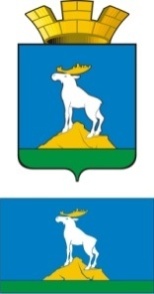   ГЛАВА НИЖНЕСЕРГИНСКОГО ГОРОДСКОГО ПОСЕЛЕНИЯПОСТАНОВЛЕНИЕ    15.10.2019 г.  № 415     г. Нижние Серги Об основных направлениях бюджетной и налоговой политики Нижнесергинского городского поселения на 2020 год и плановый период 2021-2022 годыВ соответствии со статьей 172 Бюджетного кодекса Российской
Федерации, решением Думы Нижнесергинского городского поселения от 24.10.2019 № 229 «Об утверждении в новой редакции Положения о бюджетном процессе в Нижнесергинском городском поселении», руководствуясь Уставом Нижнесергинского городского поселения,ПОСТАНОВЛЯЮ:1.	Принять основные направления бюджетной и налоговой политики на территории Нижнесергинского городского поселения на 2020 год и плановый период 2021-2022 годы как основу для формирования бюджета Нижнесергинского городского поселения и планирования основных направлений деятельности администрации Нижнесергинского городского поселения на этот период (прилагаются).2.	Обнародовать данное постановление путем размещения полного текста через сеть «Интернет» на официальном сайте Нижнесергинского городского поселения.            3.	Контроль за выполнением настоящего постановления оставляю за собой.	Глава Нижнесергинского городского поселения                                                               А.М. ЧекасинУтверждено постановлением главы Нижнесергинского городского поселенияот 15.10.2019 г. № 415  Основные направления бюджетной и налоговой политикиНижнесергинского городского поселения на 2020 год и плановый период 2021-2022 годы Основные направления бюджетной и налоговой политики Нижнесергинского городского поселения на 2020 год и плановый период 2021-2022 годы подготовлены в соответствии со ст. 172 Бюджетного кодекса Российской Федерации, проектом основных направлений бюджетной, налоговой и таможенно-тарифной политики на 2020 год и на плановый период 2021 и 2022 годов, постановлением Правительства Свердловской области от 18.09.2019 № 586-ПП "Об утверждении методик, применяемых для расчета межбюджетных трансфертов из областного бюджета местным бюджетам, на 2020 год и плановый период 2021 и 2022 годов" (вместе с "Методикой определения уровня расчетной бюджетной обеспеченности городских поселений (включая городские округа), сельских поселений, расположенных на территории Свердловской области", "Методикой определения уровня расчетной бюджетной обеспеченности муниципальных районов (городских округов), расположенных на территории Свердловской области", "Методикой распределения части дотаций на выравнивание бюджетной обеспеченности муниципальных районов (городских округов), расположенных на территории Свердловской области, исходя из численности жителей муниципального района (городского округа) в расчете на одного жителя", "Методикой формализованного прогнозирования налоговых и неналоговых доходов консолидированного бюджета Свердловской области", "Методикой расчета межбюджетных субсидий из местных бюджетов областному бюджету, подлежащих перечислению из бюджетов городских поселений, сельских поселений и (или) бюджетов муниципальных районов (городских округов)" и являются основой формирования бюджета Нижнесергинского городского поселения на 2020 год и плановый период 2021-2022 годы.     Целью Основных направлений бюджетной политики является определение условий, используемых при составлении проекта бюджета Нижнесергинского городского поселения на 2020 год и плановый период 2021 и 2022 годов, подходов к его формированию, основных характеристик и прогнозируемых параметров бюджета Нижнесергинского городского поселения.В планируемом периоде будет сохранена преемственность бюджетной и налоговой политики, реализуемой администрацией Нижнесергинского городского поселения в текущем году и предыдущие периоды.  Бюджетная и налоговая политика будет выстраиваться с учётом изменений федерального и регионального законодательства, направленных на противодействие кризисным явлениям в экономике и создание благоприятных условий для социально – экономического развития территории.                                        Бюджетная и налоговая политика нацелена на формирование новых стандартов жизни людей, повышение качества жизни, реализацию блоков майских Указов Президента РФ от 7 мая 2012 года № 597 «О мерах по реализации государственной социальной политики», Указов Президента РФ от 07.05.2018 года № 204 «О национальных целях и стратегических задачах развития РФ».I. Основные направления бюджетной политикиБюджетная политика на 2020 год и плановый период 2021-2022 годы, как и в предыдущие годы, должна соответствовать критериям последовательности, реалистичности, эффективности и адресности.Последовательность обеспечивает непрерывное развитие территории, достижение стратегических задач, сформулированных на среднесрочный и долгосрочный периоды.Реалистичность означает принятие только исполнимых и обоснованных финансовых обязательств с учётом имеющихся возможностей. Эффективность предусматривает получение максимального результата от бюджетных вложений, экономию средств, чёткий выбор приоритетов.Адресность позволяет поддержать наиболее нуждающиеся социальные группы населения, проекты.Залогом успешного развития территории по-прежнему остается инвестиционная активность, модернизация коммунальных сетей, строительство и ремонт автомобильных дорог, ликвидация ветхого и аварийного жилья, развитие жилищного строительства, малого предпринимательства, рост производительности труда, повышение финансовой самостоятельности бюджета.Бюджетная политика на территории Нижнесергинского городского поселения в 2020-2022 годах будет направлена на дальнейшее развитие экономики и социальной сферы, повышение уровня и качества жизни населения, решение приоритетных для Нижнесергинского городского поселения задач, повышение эффективности бюджетных расходов, развитие программно-целевых методов управления.Основными направлениями бюджетной политики в области расходов бюджета Нижнесергинского городского поселения являются:определение четких приоритетов использования бюджетных средств с учетом текущей экономической ситуации;объединение управленческих решений и бюджетных ассигнований на финансовое обеспечение программных мероприятий, обеспечивающих максимальный вклад в достижение ключевых показателей по соответствующим направлениям;снижение неэффективных расходов бюджета Нижнесергинского городского поселения, обеспечение исполнения действующих расходных обязательств Нижнесергинского городского поселения, одновременный пересмотр бюджетных расходов на закупку товаров, работ и услуг для муниципальных нужд и нужд муниципальных учреждений, объемов субсидий из бюджета Нижнесергинского городского поселения иным некоммерческим организациям, юридическим лицам (кроме муниципальных учреждений), индивидуальным предпринимателям, а также иных возможных к сокращению расходов;принятие решений, направленных на достижение в полном объеме уровня оплаты труда работников муниципальных учреждений в соответствии с Указом Президента Российской Федерации;повышение эффективности функционирования контрактной системы в части совершенствования системы организации закупок товаров, работ, услуг для обеспечения муниципальных нужд;обеспечение выполнения ключевых и целевых показателей муниципальных программ, преемственность показателей достижения определенных целей, обозначенных в муниципальных программах Нижнесергинского городского поселения, целям и задачам, обозначенным в государственных программах, для обеспечения их увязки;обеспечение прозрачности (открытости) бюджета.Реализация бюджетной политики будет производиться по нескольким направлениям:1. Проект местного бюджета на 2020 год и плановый период 2021-2022 годы будет сформирован на основе муниципальных программ. Муниципальные программы являются ключевым механизмом, с помощью которого увязываются стратегическое и бюджетное планирование.  Максимальная доля бюджетных средств будет направляться на финансирование мероприятий по выполнению муниципальных программ, субсидирование выполнения муниципальных заданий по оказанию муниципальных услуг (работ) муниципальными учреждениями, что позволит напрямую влиять на объем и качество оказываемых услуг, проведенных мероприятий.2. Проект местного бюджета на 2020 год и плановый период 2021-2022 годы будет основан на базовом сценарии развития экономики Нижнесергинского городского поселения в 2020 году и плановом периоде 2021-2022 годы в соответствии с прогнозом социально-экономического развития.  В связи с этим одной из основных задач является оптимизация структуры расходов местного бюджета, повышение эффективности бюджетных расходов в целом, в том числе за счет оптимизации закупок, при предоставлении субсидий должны учитываться не только цели, но и конечные результаты, которые должны быть достигнуты.Оценка расходных полномочий поселения определяется с учетом следующих коэффициентов индексации:1) фондов оплаты труда отдельных категорий работников учреждений культуры с 1 января 2020 года - 1,05, с 1 января 2021 года - 1,06, с 1 января 2022 года - 1,068, определенных исходя из прогнозных значений среднемесячного дохода от трудовой деятельности в Свердловской области в 2020 году в размере 38003 рублей, в 2021 году - 40283 рублей, в 2022 году - 43022 рублей;2) фондов оплаты труда работников организаций физической культуры и спорта, работников прочих организаций культуры с 1 октября 2020 года - 1,038, с 1 октября 2021 года - 1,04, с 1 октября 2022 года - 1,04 в связи с ростом потребительских цен;3) фондов оплаты труда работников органов местного самоуправления с 1 октября 2020 года - 1,038, с 1 октября 2021 года - 1,04, с 1 октября 2022 года - 1,04 в связи с ростом потребительских цен;4) остальных расходов с 1 января 2020 года - 1,038, с 1 января 2021 года - 1,04, с 1 января 2022 года - 1,04 в связи с ростом потребительских цен.Коэффициенты индексации определены исходя из основных параметров прогноза социально-экономического развития Российской Федерации на 2020 год и плановый период 2021 и 2022 годов.3. В рамках реализации Указа Президента Российской Федерации от 07 мая 2012 года № 597 "О мерах по реализации государственной социальной политики" в Нижнесергинском городском поселении обеспечивается поэтапное повышение заработной платы работников бюджетной сферы, разработаны "дорожные карты" по достижению целевых показателей национального проекта «Культура» для двух бюджетных учреждений сферы культуры: МБУК «Библиотечно-информационный центр», МБУ «Дворец культуры города Нижние Серги». 4. В сфере физической культуры и спорта усилия должны быть направлены на пропаганду приоритетов здорового образа жизни, рост доли населения, занимающегося физической культурой и спортом. Для этого планируется укрепление материально-технической базы МКУ «Комитет по физической культуре и спорту», проведение спортивно-массовых мероприятий. 5. Совершенствование муниципального управления будет продолжено путем предоставления муниципальных услуг в электронном виде. Переход к межведомственному электронному взаимодействию позволяет оптимизировать внутренние процедуры в органах местного самоуправления, сократить количество документов, запрашиваемых у получателей услуг. Как результат – появляется возможность сократить сроки и повысить качество предоставления муниципальных услуг.6. Для повышения самостоятельности местного бюджета будет продолжена работа по предоставлению земельных участков в собственность или долгосрочную аренду. Помимо прочего, снятие административных барьеров, благоприятствует созданию условий для ведения бизнеса, улучшению инвестиционной привлекательности территории.II. Основные направления налоговой политики по формированию доходов бюджетаОсновные направления налоговой политики Нижнесергинского городского поселения на 2020 год и плановый период 2021-2022 годы определены с учетом преемственности ранее поставленных целей и задач, суть которых состоит в сохранении и развитии налогового потенциала, обеспечивающего бюджетную устойчивость территории. Расширение налоговой базы бюджета должно происходить за счет привлечения новых налогоплательщиков и проведения активной работы с имеющимися.Основными целями налоговой политики являются получение максимально возможного объема доходов, в первую очередь за счет улучшения качества налогового администрирования, выведения теневой экономики, поддержки и стимулирования предпринимательской и инвестиционной активности. Реализация инвестиционных проектов на территории должна привлечь дополнительные налоговые поступления в бюджет, а также обеспечить создание новых рабочих мест в перспективе.Для достижения поставленных целей планируется продолжить работу межведомственной комиссии по укреплению финансовой  самостоятельности бюджета Нижнесергинского городского поселения по вопросам :погашения имеющейся задолженности перед бюджетом Нижнесергинского городского поселения;осуществлять собеседования с руководителями и собственниками предприятий, выплачивающих наемным работникам заработную плату ниже размера прожиточного минимума;продолжить работу по снижению неформальной занятости, легализации «теневой» заработной платы, что с одной стороны будет способствовать выявлению резервов роста налога на доходы физических лиц, а с другой стороны является основой роста реальных доходов налогоплательщиков и социальной защищенности населения;активизировать деятельность по привлечению к постановке на налоговый учет обособленных подразделений организаций, осуществляющих деятельность на территории поселения;осуществлять мониторинг льгот и преференций по местным налогам, установленных нормативными правовыми актами Думы Нижнесергинского городского поселения, с целью оценки эффективности предоставления и перспектив для сокращения дотационности бюджета;повысить эффективность управления и распоряжения муниципальным имуществом и земельными участками, собственность на которые не разграничена;активизировать работу по вовлечению в хозяйственный оборот неиспользуемых объектов недвижимости и земельных участков (актуализация и  уточнение баз данных в отношении  объектов недвижимости физических лиц; установление (уточнение) площадей зданий, помещений, сооружений; уточнение инвентаризационной и кадастровой стоимости зданий, помещений, сооружений; выявление и постановка на учет сооружений и объектов незавершённого строительства, координировать усилия муниципального земельного контроля для максимального учета при проведении мероприятий по увеличению налоговых поступлений).Успешная реализация комплекса указанных мероприятий будет являться необходимым условием для повышения эффективности системы управления муниципальными финансами и минимизации рисков несбалансированности бюджета Нижнесергинского городского поселения в долгосрочном периоде.Кроме того, в соответствии с государственной политикой, направленной на укрепление доходной базы местных бюджетов, в 2020-2022 годах планируется учесть отдельные изменения действующего законодательства, в том числе: Налог на доходы физических лицКоэффициент роста поступления налога по отношению к соответствующему предыдущему году на 2020 г. – 1,044, на 2021 г.- 1,048, на 2022 г.-1,049.Прогнозируемая  сумма поступлений по данному виду налогообложения в доход поселения в процентном отношении зачисление  будет осуществляться:-10% по Бюджетному  кодексу Российской Федерации;-1%  единый  норматив.Налог на имущество физических лицВ доходной части бюджета Нижнесергинского городского поселения на 2020-2022 годы прогнозируется поступление налога на имущество физических лиц с коэффициентом на 2020 г. – 1,028, с 2021 года планируется поступление налога на имущество физических лиц от кадастровой стоимости.Земельный налогКоэффициент роста поступления налога по отношению к соответствующему периоду предыдущего года составит на прогнозный период: 2020 г. – 1,000; 2021 г.- 1.000;  2022 г.-1,000.Работа по мобилизации неналоговых доходов планируется по нескольким направлениям:- сдача в аренду муниципального имущества;- проведение проверок целевого использования и сохранности муниципального имущества с целью выявления бесхозяйного имущества, признания его муниципальной собственностью и вовлечения его в хозяйственный оборот;- обеспечение сбора арендных платежей за сдачу муниципального имущества в аренду и снижение количества пустующих помещений;- повышение эффективности претензионно-исковой работы по взысканию задолженности;- проведение анализа экономической обоснованности ставок арендной платы и подготовка предложений об увеличении ставок арендной платы для отдельных видов разрешенного использования.Коэффициент роста поступления- от аренды земельных участков- 2020 г.- 1,040, 2021 г.-1,040, 2022 г.-1,040;- от продажи земельных участков 2020 г.-К-1,000; 2021 г.-К-1,000; 2022 г.-1,000.АкцизыРост поступлений не планируется, К - 1,000 ежегодно. С 2019 года в доход бюджета поселения зачисляется налог от применения упрощенной система налогообложения в размере - 30 %.Коэффициент роста поступления  в 2020 году К-1,042; в 2021 году К-1,196; в 2022 году К-1,040.III. Приоритеты политики расходования бюджетных средств	Политика расходования бюджетных средств в Нижнесергинском городском поселении на 2020 год и плановый период 2021-2022 годы, направлена на обеспечение решения приоритетных задач социально-экономического развития поселения, предусматривающих проведение мероприятий по энергосбережению и повышению энергоэффективности, формирование современной инженерной и социальной инфраструктуры, развитие жилищного строительства, повышение заработной платы работников бюджетной сферы.	Учитывая ограниченные возможности для наращивания общего объема доходов бюджета поселения, администрации Нижнесергинского городского поселения при проведении политики расходования бюджетных средств в соответствующих отраслях следует придерживаться следующих принципов:	- осуществлять планирование бюджетных ассигнований исходя из безусловного исполнения действующих расходных обязательств и необходимости сдерживания роста необоснованных бюджетных расходов; 	- принимать новые расходные обязательства только при условии наличия финансовых ресурсов на весь период их действия и соответствия их приоритетным направлениям социально-экономического развития;	- максимально эффективно использовать возможности привлечения средств бюджетов различных уровней за счет вхождения в областные и государственные программы.